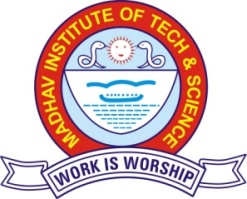 MADHAV INSTITUTE OF TECHNOLOGY & SCIENCE, GWALIOR                           (A Govt. Aided UGC Autonomous & NAAC Accredited Institute Affiliated to RGPV, Bhopal)STUDENT INTERNSHIP REQUEST FORM FOR NOC(Fill all fields in BLOCK letters)Note: Submit this application form to T&P office along with filled Internship NOC form (available at website) of T&P cell after being     forwarded by the class coordinator or Head of your respective department.Full Name:Full Name:Full Name:____________________________________________________________________________________________________________________________________________________________________________________________________________________________________________________________________________________________________________________________________________________________________________________________________________________________________Enrollment ID:Enrollment ID:Enrollment ID:Enrollment ID:Enrollment ID:Enrollment ID:Enrollment ID:____________________________________________________________________________________________________Branch:Branch:Branch:____________________________________________________________________________________________________________________________________________________________________________________________________________________________________________________________________________________________________________________________________________________________________________________________________________________________________Year:Year:Year:____________________________________________________________________________________________________________________________________________________________________________________________________________________________________________________________Current Address:Current Address:Current Address:Current Address:_______________________________________________________________________________________________________________________________________________________________________________________________________________________________________________________________________________________________________________________________________________________________________________________________________________________________________________________________________________________________________________________________________________________________________________________________________________________________________________________________________________________________________________________________________________________________________________________________________________________________________________________________________________________________________________________________________________________________________________________________________________________________________________________________________________________________________________________________________________________________________________________________________________________________________________________________________________________________________________________________________________________________________________________________________________________________________________________________________________________________________________________________________________________________________________________________________________________________________City:__________________________________________________________________________________________________________________________________________________________________________________________State:State:State:State:_________________________________________________________________________________________________________Zip Code:Zip Code:Zip Code:________________________________________________________________Mobile No.:Mobile No.:Mobile No.:____________________________________________________________________________________________________Email Address:Email Address:Email Address:Email Address:Email Address:____________________________________________________________________________________________________________________________________________________________________________________________________________________________________________________________________________________________________________________________________________________________________________________________________________________________________________________________________________________Organization detail in which you are applying for Internship:Organization detail in which you are applying for Internship:Organization detail in which you are applying for Internship:Organization detail in which you are applying for Internship:Organization detail in which you are applying for Internship:Organization detail in which you are applying for Internship:Organization detail in which you are applying for Internship:Organization detail in which you are applying for Internship:Organization detail in which you are applying for Internship:Organization detail in which you are applying for Internship:Organization detail in which you are applying for Internship:Organization detail in which you are applying for Internship:Organization detail in which you are applying for Internship:Organization detail in which you are applying for Internship:Organization detail in which you are applying for Internship:Organization detail in which you are applying for Internship:Organization detail in which you are applying for Internship:Organization detail in which you are applying for Internship:Organization detail in which you are applying for Internship:Organization detail in which you are applying for Internship:Organization detail in which you are applying for Internship:Organization detail in which you are applying for Internship:Organization detail in which you are applying for Internship:Organization detail in which you are applying for Internship:Organization detail in which you are applying for Internship:Industry/Company Name:Industry/Company Name:Industry/Company Name:Industry/Company Name:Industry/Company Name:____________________________________________________________________________________________Duration of internship (in days):Duration of internship (in days):Duration of internship (in days):Duration of internship (in days):Duration of internship (in days):Duration of internship (in days):____________________From:From:From:___ To:____(Date)Name or Designation of Person receiving NOC for InternshipName or Designation of Person receiving NOC for InternshipName or Designation of Person receiving NOC for InternshipName or Designation of Person receiving NOC for InternshipName or Designation of Person receiving NOC for Internship________________________________________________________________________________________________________________________________________________________________________________________________________________________________________________________________________________________________________________________________________________________________________________________________________________________________________________________________________________________________________________________________________________________________________________________________________________________________________________________________________________________________________________________________________________________________________________________________________________________________________________________________________________________________________________________________________________________________________________________________________________________________________________________________________________________________________________________________________________________________________________________________________________________________________________________________________________________________________________________________________________________________________________________________________________________________________________________________________________________________Full Address of organization where you want to go for Internship (with website):Full Address of organization where you want to go for Internship (with website):Full Address of organization where you want to go for Internship (with website):Full Address of organization where you want to go for Internship (with website):Full Address of organization where you want to go for Internship (with website):________________________________________________________________________________________________________________________________________________________________________________________________________________________________________________________________________________________________________________________________________________________________________________________________________________________________________________________________________________________________________________________________________________________________________________________________________________________________________________________________________________________________________________________________________________________________________________________________________________________________________________________________________________________________________________________________________________________________________________________________________________________________________________________________________________________________________________________________________________________________________________________________________________________________________________________________________________________________________________________________________________________________________________________________________________________________________________________________________________________________City:City:________________________________________________________________________________________________________________State:State:State:State:________________________________________________________________________________________________________________________________________Zip Code:Zip Code:Zip Code:____________________________________________________________Applying through:Applying through:Applying through:Applying through:Applying through:Employee Reference:Internet/Website:Any other mode:Employee Reference:Internet/Website:Any other mode:Employee Reference:Internet/Website:Any other mode:________________________________________________________________________________________________________________________________________________________________________________________________________________________________________________________________________________________________________________________________________________________________________________________________________________________________________________________________________________________________________________________________________________________________________________________________________________________________________________________________________________________________________________________________________________________________________________________________________________________________________________________________________________________________________________________________________________________________________________________________________________________________________________________________________________________________________________________________________________________________________________________________________________________________________________________________________________________________________________________________________________________________________________________________________________________________________________________________________________________________________________________________________________________________________________________________________________________________________________________________________________________________________________________________________________________________________________________________________________________________________________________________________________________________________________________________________________________________________________________________________________________________________________________________________________________________________________________________________________________________________________________________________________________________________________________________________________________________________________________________________________________________________________________________________________________________________________________________________________________________________________________________________________Student Signature:Student Signature:Student Signature:Student Signature:Student Signature:____________________________________________________________________________________________________________________________________________________________________________________________________________________________________________________________________________________________________________________________________Date:Date:Date:________________________________________________________________________________________________________________________________________________________________________________________________________________            (Faculty In-charge/HOD)            (Faculty In-charge/HOD)            (Faculty In-charge/HOD)            (Faculty In-charge/HOD)            (Faculty In-charge/HOD)            (Faculty In-charge/HOD)            (Faculty In-charge/HOD)